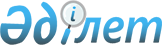 Об областном совете по экологии и охране окружающей среды
					
			Утративший силу
			
			
		
					Постановление акимата Павлодарской области от 22 апреля 2004 года N 113/5. Зарегистрировано Департаментом юстиции Павлодарской области 5 мая 2004 года за N 2430. Утратило силу постановлением акимата Павлодарской области от 18 сентября 2009 года N 178/13      Сноска. Утратило силу постановлением акимата Павлодарской области от 18 сентября 2009 года N 178/13.

      В соответствии с Законом Республики Казахстан от 23 января 2001 года "О местном государственном управлении в Республике Казахстан" в целях осуществления единой природоохранной политики и координации деятельности государственных органов, предприятий и учреждений области, а также неправительственных организаций, занимающихся вопросами экологии, природопользования и охраны окружающей среды, акимат области ПОСТАНОВЛЯЕТ:

      1. Образовать областной совет по экологии и охране окружающей среды (далее - Совет).

      2. Утвердить прилагаемое Положение Совета.

      3. Департаменту природоохранных программ области представить в установленном законодательством порядке персональный состав Совета на утверждение областного маслихата.

      4. Контроль за исполнением данного постановления возложить на заместителя акима области Нургалиева Ж.Ж.       Аким области К. Нурпеисов

Утверждено        

постановлением акимата области

от 22 апреля 2004 года N 113/5Положение

областного совета по экологии и охране окружающей среды

 

1. Общие положения      1. Областной совет по экологии и охране окружающей среды (далее - Совет) является консультативно-совещательным органом по вопросам улучшения окружающей среды и рассмотрения экологических проблем, природоохранных программ и проектов.

      2. Совет осуществляет свою деятельность в соответствии с Конституцией, законами Республики Казахстан, актами Президента и Правительства Республики Казахстан, акимата и акима области, иными нормативными правовыми актами Республики Казахстан, а также настоящим Положением.

      3. Персональный состав Совета формируется департаментом природоохранных программ области и утверждается областным маслихатом.

      4. Решения Совета носят рекомендательный характер. 

 

2. Цель, задачи и функции Совета      5. Целью Совета является обеспечение экологической безопасности и устойчивого развития области.

      6. Основными задачами Совета являются:

      1) координация природоохранной деятельности государственных органов, предприятий, учреждений области, неправительственных организаций и субъектов независимо от форм собственности, выполняющих проектные, строительные и демеркуризационные работы, радиологическое обследование;

      2) проведение мероприятий по пропаганде экологического образования и просвещения в сфере охраны окружающей среды;

      3) выработка обоснованных предложений, рекомендаций по проведению природоохранных мероприятий, направленных на улучшение экологической ситуации в области;

      4) организация общественных независимых экспертиз проектов;

      5) обсуждение вопросов по организации планирования природоохранных мероприятий и их реализация;

      6) участие в разработке нормативных правовых актов по вопросам охраны окружающей среды, природопользования, земельных, водных ресурсов и обсуждение хода реализации программ по охране окружающей среды;

      7) выработка, внесение предложений и рекомендаций акимату и акиму области, участие в подготовке актов акимата и акима области по вопросам охраны окружающей среды;

      8) обсуждение реализации актов Президента и Правительства Республики Казахстан, акимата и акима области по вопросам охраны окружающей среды;

      9) участие в подготовке для согласования и утверждения схем комплексного использования средств на охрану окружающей среды;

      10) содействие организации пропаганды по вопросам охраны окружающей среды;

      11) защита интересов государства и общества в сфере охраны окружающей среды;

      12) осуществление иных полномочий в соответствии с действующим законодательством Республики Казахстан. 

 

3. Права Совета      7. Совет имеет право:

      1) вносить предложения на рассмотрение акимата и акима области по обеспечению экологической стабильности в области, распределению и расходованию средств на природоохранные мероприятия;

      2) создавать в пределах своей компетенции рабочие группы экологического направления с привлечением (по согласованию) специалистов заинтересованных государственных органов и ведомств для разработки и внесения предложений по экологии и охране окружающей среды в области;

      3) привлекать (по согласованию) ученых,

высококвалифицированных специалистов для решения вопросов, входящих в компетенцию Совета;

      4) запрашивать и получать в установленном законодательством порядке соответствующую информацию по вопросам, входящих в компетенцию Совета;

      5) привлекать (по согласованию) в пределах своей компетенции представителей государственных органов, средств массовой информации и иных организации области, для решения вопросов, относящихся к ведению Совета;

      6) вносить в установленном законодательством порядке предложения об изменении состава Совета;

      7) заслушивать информацию (отчет) природопользователей, природоохранных органов. 

 

4. Организация деятельности Совета      8. Совет возглавляет председатель - заместитель акима области. Председатель организует работу Совета и руководит его деятельностью, несет персональную ответственность за выполнение возложенных на Совет задач и осуществление им своих функций, дает в рамках компетенции поручения и указания членам Совета.

      9. Заседания Совета проводятся ежеквартально, план работы утверждается на заседании Совета.

      10. Организационное обеспечение работы Совета осуществляет департамент природоохранных программ области. 
					© 2012. РГП на ПХВ «Институт законодательства и правовой информации Республики Казахстан» Министерства юстиции Республики Казахстан
				